REPORTENOMBRE DEL REPORTEQUE PARA OBTENER EL TÍTULO DE:TÉCNICO SUPERIOR UNIVERSITARIONOMBRE DE LA CARRERAPRESENTA:NOMBRE DEL ALUMNO (comenzando por apellido)SAN JUAN DEL RÍO, QRO.AGOSTO DE 2023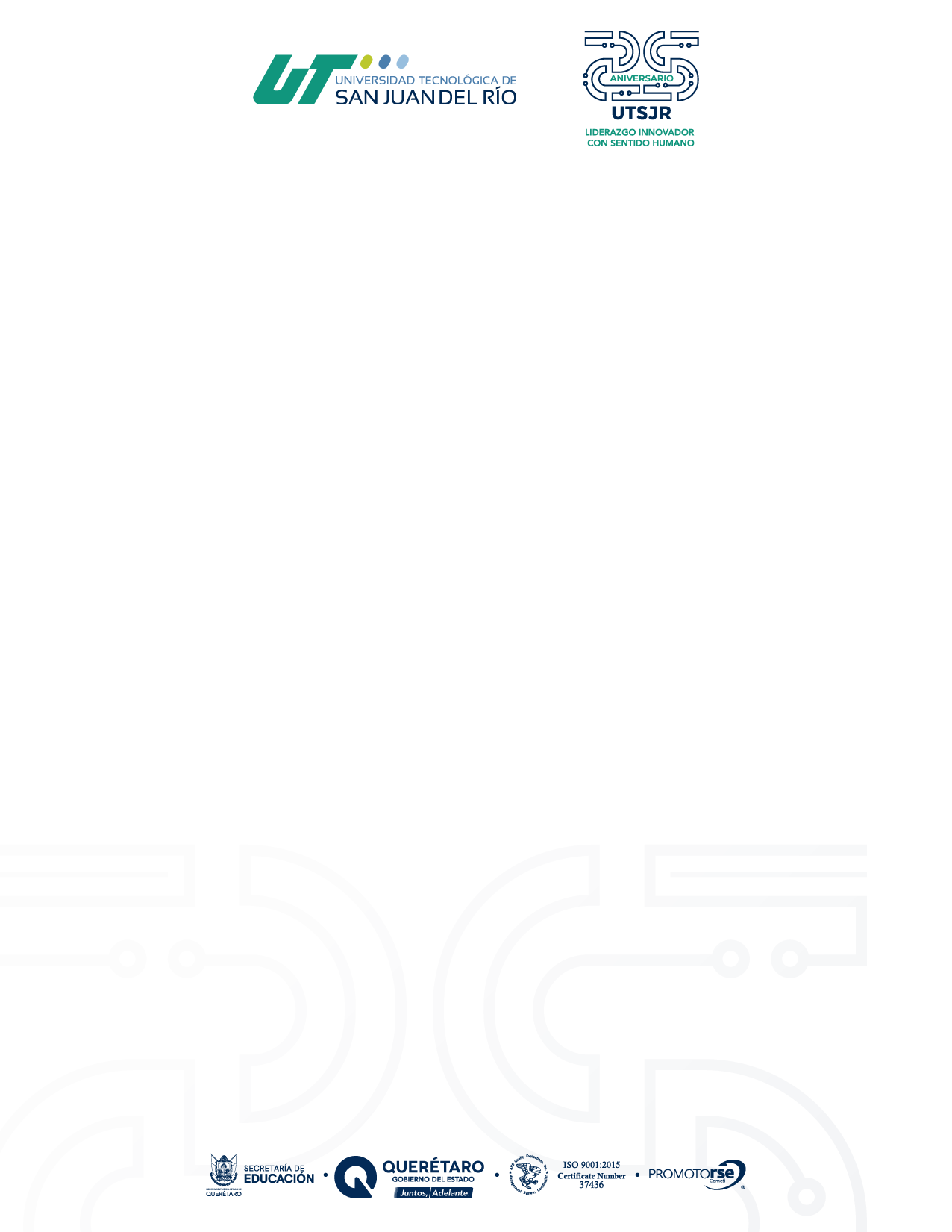 AUTORIZACIÓN DELASESOR DE EMPRESANOMBRE COMPLETOAUTORIZACIÓN DELASESOR DE LA UTSJRNOMBRE COMPLETO